Roep van die vleikuiken – Margaret BakkesINLEIDINGDit is ‘n filosofiese verhaal. ‘n Jong man wat uiteindelik sukses en gemoedsrus bereik na ‘n klomp terugslae in sy lewe, sit en dink na oor wat alles met hom gebeur het tot op hierdie punt in sy lewe waar hy as volwaardige staptoerveldwagter (hiking-trail guide) aangestel word. INHOUDDie hoofkarakter (hy word nie by naam genoem nie) sit by die kampvuur nadat hy vir die eerste keer op sy eie agt stappers oor drie dae, deur die bosse gelei het. Twee dae vantevore is hy permanent as staptoerveldwagter aangestel. Hy dink terug aan wat aanleiding gegee het tot hier waar hy hom nou bevind by die kampvuur.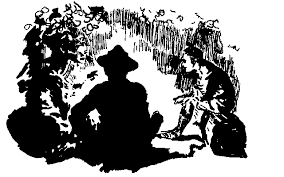 Hy was pas in matriek toe ‘n motorfiets hom omgery het. Hy het sy tib-fib (shin bone) gebreek en nadat hy uit die hospitaal ontslaan is, was sy been vir vier maande in gips. Sy meisie het hom gelos en ook sy vriende het minder kom kuier. A.g.v. die gipsbeen, kon hy ook nie gaan fliek of selfs kerk toe gaan nie. Deur dit alles het sy ma hom versorg en moed ingepraat. Na vier maande in gips, was sy been nog nie aangegroei nie en sou hy nog ‘n operasie moes ondergaan. Die dokter het voorgestel dat hulle wag met die operasie tot ná hy matriek geskryf het. Intussen het hy ‘n glasveselspalk (glass-fibre splint) aan sy been gesit. Pas nadat hy klaar geskryf het, het Jaap, een van die min vriende wat hy nog gehad het, voorgestel dat hulle vir ‘n week op sy oom se wildsplaas in Limpopo gaan kuier. Sy pa het met die dokter gaan praat om die operasie met ‘n week uit te stel. Die week op die plaas in die bosse was ‘n verlossing (to be set free) vir hom van alles in die stad wat hom ongelukkig gemaak het. Hy het vry gevoel en besef dat die boslewe vir hom die beste is.Tydens sy tweede operasie het hulle been uit sy heup geneem en op sy maermerrie (shin) oorgeplant. Weer moes hy vier maande in gips en op krukke deurbring, Die been het hierdie keer wel aangegroei, maar dit was effens korter as sy gesonde been. Hy was gefrustreerd en hy was doelloos – hy het nie geweet wat hy wil doen nie. Sy pa het vir hom ‘n advertensie gewys vir ses maande se studentewerk in die wildtuin en sy aansoek was suksesvol. Daar het hy besef dat hy in die bos wil wees en werk: sy lewe het rigting begin kry.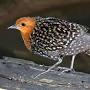 Terug by die huis het sy pa vir hom ‘n ouerige bakkie gekoop en hom aangespoor om te studeer in natuurbewaring. Hy het sy studentelewe geniet en selfs ‘n meisie, Nina, ontmoet. Vir die praktiese deel van sy opleiding moes hy ‘n jaar lank in ‘n reënwoud in die Laeveld gaan bly en werk. Daar het hy tuis gevoel met al die bosgeluide om hom. Hy het teen skemeraand die gevlekte vleikuiken hoor roep, maar die voël byna nooit gesien nie omdat dit ‘n baie skugtere voël is.Na sy studies was hy twee jaar in die weermag. In sy tweede jaar in die weermag, was hy gestasioneer in Caprivi in die Noordelike deel van Namibië. Dit was wonderlik om in die buitelug te wees en in die natuur te werk. Tydens sy verblyf in Caprivi, het Nina hom ook gelos want sy wou nie so lank wag vir hom nie. Na sy ontslag uit die weermag, was hy vir nog ‘n jaar werkloos totdat sy broer vir hom ‘n advertensie gewys het vir werk in die wildtuin.Hy het nie veel hoop gehad dat hy die werk sou kry nie, maar hy word toe aangestel vir ‘n proeftydperk van ses maande as staptoerveldwagter. Gedurende hierdie periode het hy malaria opgedoen, ondervinding opgedoen by ervare (experienced) veldwagters (game wardens) en ook geleer hoe om met wildediere te werk. 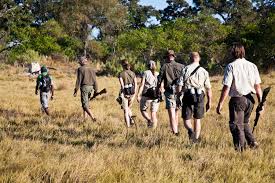 Hy is baie stil en gesels nie veel by die kampvuur nie. Sy gedagtes is vol van al die moeilike tye waardeur hy gekom het en daar is ‘n groot dankbaarheid en rustigheid nou in hom.Die verhaal wys hoe die natuur ‘n jong man gehelp het om rustigheid en berusting te ervaar na al die swaarkry wat hy deurgemaak het.